SPECIAL AD HOC COMMITTEE ON JACKSONVILLE’S NEIGHBORBOOD IMPROVEMENT AND COMMUNITY ENHANCEMENT MEETING MINUTESJanuary 19, 20164:00 p.m.City Hall117 W. Duval St., 1st FloorCouncil ChambersAttendance:  Council Members Garrett Dennis (Chair), John Crescimbeni, Al Ferraro, Bill Gulliford, Tommy Hazouri (arr. 4:21p), and Joyce MorganAlso: Paige Johnston – General Counsel’s Office; Robert Campbell & Heather Reber – Council Auditor’s Office; Alli Korman Shelton and E. Denise Lee – Mayor’s Office; Crystal Shemwell - Legislative Services Division; Yvonne P. Mitchell – Council Research DivisionSee attached sign-in sheet for additional attendees.Council Member Dennis called the meeting to order at 4:05 p.m. The meeting began with introductions of committee.  2015-519Ms. Dayatra Coles distributed the summary of enhancements based upon the individual meetings with committee members over the past two weeks.  Some of the highlights included: a clear definition of affordable housing and the term “need” as it relates to governmental “need”; district Council members will provide a recommendation prior to inventory list being presented to the full Council for surplus; property donations will be available to non-profit, for profit, independent entity or agency, and individuals without preference; educational trainings on the process and criteria will be conducted for the public; and the creation of a Special Revenue Account for the proceeds from the sale of parcels off the inventory list.The primary objective is to donate parcels through the Procurement Division’s Request for Proposals process. Six (6) months from when the legislation is enacted, any parcels not donated will be available for sale through the Real Estate Division. Donations will be done in clusters (based on proximity) of no more than twenty (20) parcels. All donations are subject to a ten (10) year land use restriction. The inventory list is an active document that currently has 529 parcels. Action:Motion/2nd Recommend the summary be submitted as a substitute to legislation - Gulliford/Morgan (6-0)The committee consented for Legislative Services to add current committee members as sponsors to the legislation.Assignment:Dayatra Coles – prepare a list of specific uses, to include demolition of condemned houses,  of the funds in the Special Revenue Account2016 Spring Clean-UpThe committee discussed moving forward with a City-wide cleanup initiative. It is important this event does not interfere with scheduled river cleanups and the snipe sign/tire buyback activities. Mr. John Flowe stated the river cleanup is scheduled for March 19th. Additionally, the International Coastal Cleanup is scheduled for the last Saturday in September. Mr. Jeff Foster commented the buyback event is tentatively scheduled for April; however, he is awaiting response regarding repairs to Lot J at the stadium before actual date is set.CM Ferraro is interested in adding collection sites in his district on a trial bases to observe usage and impact on neighborhood blight issues. CM Crescimbeni requested that Dan Durbec and John Shellhorn attend next meeting to discuss the City’s previous Clean It Up, Green It Up events. CM Dennis will notice a meeting to discuss the charge of the Solid Waste Division in preparing a proposal(s) for the City-wide cleanup.Assignments:Chief Derrick Lewis – provide an status update on illegal dumping at next meetingJohn Flowe – send copy of river cleanup flyer to committeeJeff Foster – create several proposals based on various cost levels to present to committeePublic CommentCarnell Oliver shared his desire for the City to consider utilizing land banking as a means to assist in the revitalization of neighborhoods. He stated all entities need to work together for the betterment of the community.Mary O’Rourke expressed her appreciation to the committee on passing the substitute to 2015-519.Next meeting will be February 1, 2016 in the Lynwood Roberts room. There being no further business, meeting was adjourned at 5:01 p.m.Yvonne P. Mitchell, Council Research Division		Posted 01.21.16	12:30p.m. 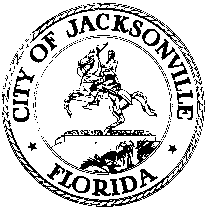 OFFICE OF THE CITY COUNCILGARRETT L. DENNISSUITE 425, CITY HALLCOUNCIL MEMBER, DISTRICT 9117 WEST DUVAL STREETOFFICE (904) 630-1395JACKSONVILLE, FLORIDA 32202FAX (904) 630-2906E-MAIL: GARRETTD@COJ.NET